PENGEMBANGAN BUKU SISWA MATEMATIKA MELALUI PENDEKATAN INKUIRI TERBIMBING UNTUK SISWA KELAS VII TUNARUNGU 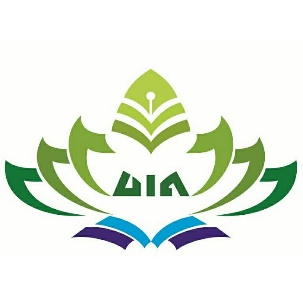 SkripsiDiajukan untuk Melengkapi Tugas-tugas dan Memenuhi Syarat-syaratGuna Mendapatkan Gelar Sarjana Pendidikan (S.Pd) Dalam Ilmu Matematika OlehPRANA JAYANPM. 1311050155Jurusan : Pendidikan MatematikaFAKULTAS TARBIYAH DAN KEGURUANUNIVERSITAS ISLAM NEGERIRADEN INTAN LAMPUNG1440 H / 2018 M